ЗАЯВКА НА ОБУЧЕНИЕ ПО КУРСУ ПОВЫШЕНИЯ КВАЛИФИКАЦИИ ОТФЕДЕРАЛЬНОГО АВТОНОМНОГО УЧРЕЖДЕНИЯ «РосКапСтрой» Академия Минстроя РФНастоящим подтверждаем наше намерение принять участие в работе Форума и получать информационную рассылку.Подпись _____________Ф.И.О. _______________________ Дата _________________ 2017 г.         М.П.Для участия направьте регистрационный бланк и банковские реквизиты: Координатор проекта Екатерина Сергеевна Савельева, тел.: +7(916) 448-31-58, e-mail: e.savelyeva@od-group.ru или  по факсу 8 (499) 372-10- 39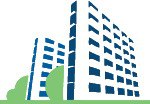 Общероссийский форум «Практика оптимизации работы организаций строительной сферы в 2017 году»20-21 апреля 2017 г.г. Москва, ГК «Измайлово»Исполнительная дирекция: Федеральный отраслевой проект «Управление строительством».Россия, г.Москва, 127549, ул. Пришвина дом 8 корпус 2. Тел./факс. 8(499)372-10-39.Официальный сайт:    www.forum-sugf.ru     Email: e.savelyeva@od-group.ruИсполнительная дирекция: Федеральный отраслевой проект «Управление строительством».Россия, г.Москва, 127549, ул. Пришвина дом 8 корпус 2. Тел./факс. 8(499)372-10-39.Официальный сайт:    www.forum-sugf.ru     Email: e.savelyeva@od-group.ruИсполнительная дирекция: Федеральный отраслевой проект «Управление строительством».Россия, г.Москва, 127549, ул. Пришвина дом 8 корпус 2. Тел./факс. 8(499)372-10-39.Официальный сайт:    www.forum-sugf.ru     Email: e.savelyeva@od-group.ruИсполнительная дирекция: Федеральный отраслевой проект «Управление строительством».Россия, г.Москва, 127549, ул. Пришвина дом 8 корпус 2. Тел./факс. 8(499)372-10-39.Официальный сайт:    www.forum-sugf.ru     Email: e.savelyeva@od-group.ruОрганизация-заказчикЮридический адресОрганизации - заказчикаФактический адресОрганизации - заказчикаТелефон, факс, e-mailФ.И.О. и должность лица, поступающего на курс повышения квалификацииПаспортные данные (серия, номер, дата выдачи,кем выдан)Данные об образовании (серия, номер, дата выдачи, учебное заведение) Выберете название курса повышения квалификации, обучение по которому Вы хотите пройти «Организация строительства: функции заказчика, застройщика и генерального подрядчика», сроки обучения с18 апреля по 21 апреля, в т.ч. 18-19 апреля заочно с применением ДОТ, 20-21 апреля очно (24 ак.часа).Выберете название курса повышения квалификации, обучение по которому Вы хотите пройти «Изменения в законодательстве Российской Федерации в сфере строительства в (2016-2017 гг., 2017-2018 гг., 2018-2019 гг.)», сроки обучения с 18 по 21 апреля, в т.ч. 18-19 апреля заочно с применением ДОТ, 20-21 апреля очно (24 ак.часа).Выберете название курса повышения квалификации, обучение по которому Вы хотите пройти «Обследование и мониторинг технического состояния зданий и сооружений», сроки обучения с 18 апреля по 21 апреля, в т.ч. 18-19 апреля заочно с применением ДОТ, 20-21 апреля очно (24 ак.часа).Выберете название курса повышения квалификации, обучение по которому Вы хотите пройти 